KABLO KUMANDAWDC-86E/KD - WDC-120G/WK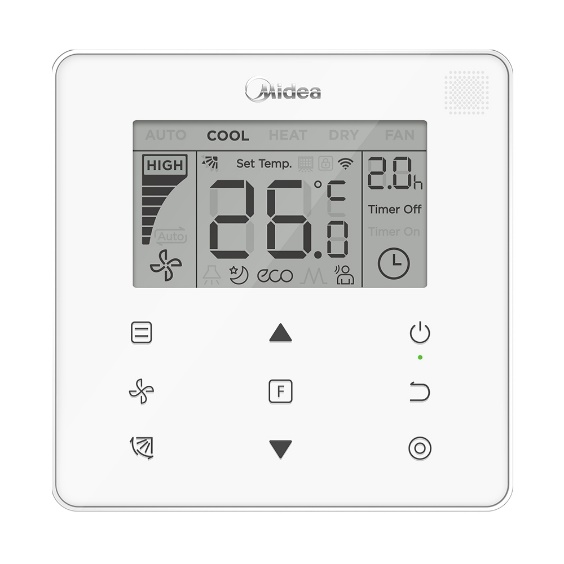 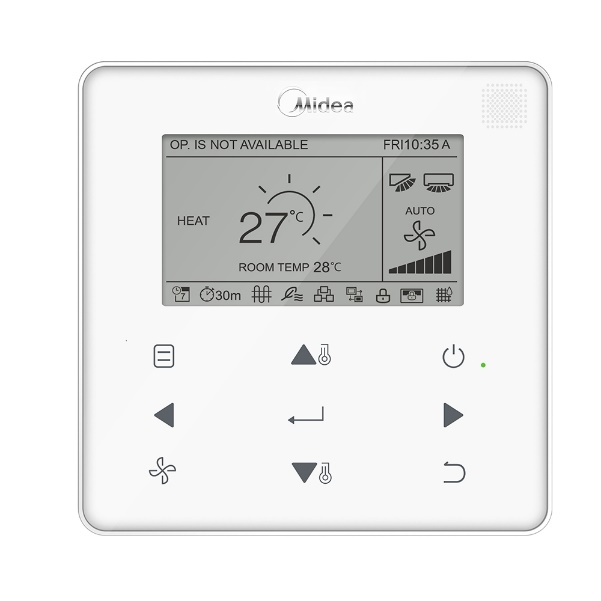 Grup Denetimi (WDC-120G/WK)16 üniteye kadar, grup kontrol imkanı için bir kumanda kullanılabilir.Ana ya da Yardımcı Kumanda Ayarıİç ünitelerin çalışma modu ve alınan en son talimata göre yapılmış ayarlarla, iki kumanda birlikte kullanılabilir. Kumanda görüntüleme ekranları, bir ayar yapıldığında her iki ekranı güncelleyecek şekilde senkronize edilir.2 Yetkilendirme Seviyesi2 yetkilendirme seviyesi, kullanıcıların kontrol işlevlerine kolaylıkla erişmelerini sağlar ve yöneticilerin çalışmalarına parametrelerine rahat erişmelerine olanak sağlar.Uzatma İşleviUzatma işlevi, fazla mesai yapan kullanıcılar için özel olarak tasarlanmıştır. Erteleme düğmesine basıldığında, sistem kapanmasını 1 ila 2 saat erteler.İkili Sıcaklık Ayar Noktasıİkili sıcaklık ayar noktası kontrolü ile çalıştırma modu değiştirildiğinde sıcaklık ayarı da otomatik olarak değişir.İki Yönlü İletişimKablolu kumanda, yeni iki yönlü iletişim işlevi sayesinde sistem çalıştırma parametrelerini sorgulayabilir. Bunun yanı sıra statik basınç, soğuk hava akımı engelleme ve sıcaklık kompanzasyonu da dahil ayarlar kablolu kumanda üzerinden yapılandırılabilir.Haftalık Program ZamanlayıcıHaftalık program zamanlayıcı, kullanıcıların her biri kendi çalışma modu, sıcaklık ayarları ve fan hızlarına sahip olan çoklu programları ayarlamasına olanak sağlar.